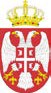 Република СрбијаАутономна Покрајина ВојводинаОпштина АпатинПРЕДСЕДНИК ОПШТИНЕ АПАТИНБрој: 404-142/2020-IIДатум: 08.12.2020. годинеАпатинНа  основу  члана  108.  Закона  о  јавним  набавкама  („Службени  гласник  РС“,  бр.  124/2012,14/2015,68/2015 у даљем тексту: Закон), Председник Општине Апатин доноси:ОДЛУКУО ДОДЕЛИ УГОВОРАУговор за јавну набавку добара – бр.21/2020 – НАБАВКА ГРАЂЕВИНСКОГ МАТЕРИЈАЛА ЗА ПОБОЉШАЊЕ УСЛОВА СТАНОВАЊА ПОРОДИЦА ИЗБЕГЛИЦА НА ПОДРУЧЈУ ОПШТИНЕ АПАТИН, додељују се понуђачу: DOO UNNA  PRIGREVAČKA 72, APATINОбразложењеНаручилац,  Општина Апатин је  спровела  поступак  јавне  набавке  добара – бр. 21/2020 –– НАБАВКА ГРАЂЕВИНСКОГ МАТЕРИЈАЛА ЗА ПОБОЉШАЊЕ УСЛОВА СТАНОВАЊА ПОРОДИЦА ИЗБЕГЛИЦА НА ПОДРУЧЈУ ОПШТИНЕ АПАТИН, а на основу Одлуке о покретању поступка јавне набавке бр. 404-142/2020-II,  од дана 29.06.2020. године.У смислу члана 57. Закона, дана 23.05.2019. године позив за подношење понуда и конкурсна документација објављени су на Порталу јавних набавки, и интернет страници наручиоца. Рок за достављање понуда је био до 31.05.2019. године до 12,00 часова. Поступак отварања понуда вођен је дана  07.12.2020. године са почетком у 12,30 часова.На основу члана 104. став 6. Закона, записник о отварању понуда достављен је понуђачима који нису учествовали у поступку отварања понуда.  Након отварања понуда, приступило се стручној оцени понуда и сачинио извештај о њој.У извештају о стручној оцени понуда, бр. 404-142/2019-II, од дана 08.12.2020. године, констатовано jе следеће:1.	Предмет и процењена вредност јавне набавкеПредмет  јавне  набавке добара – бр. 21/2020 – НАБАВКА ГРАЂЕВИНСКОГ МАТЕРИЈАЛА ЗА ПОБОЉШАЊЕ УСЛОВА СТАНОВАЊА ПОРОДИЦА ИЗБЕГЛИЦА НА ПОДРУЧЈУ ОПШТИНЕ АПАТИН Назив и ознака из општег речника набавки     44110000	Грађевински материјал       Процењена вредност јавне набавке: 4.583.333,33 динара без ПДВ-а.     2.	На основу јавног позива, благовремено су пристигле понуде следећих понуђача:ДОО ЧЕМЕРНИК СРПСКИ МИЛЕТИЋDOO UNNA , PRIGREVAČKA 72, APATINНеблаговремених понуда није било.3.	Критеријум за доделу уговора избор најповољније понуде је „најнижа понуђена цена“Одлука  о  додели  уговора  о  јавној  набавци добара – бр. 21/2020 – – НАБАВКА ГРАЂЕВИНСКОГ МАТЕРИЈАЛА ЗА ПОБОЉШАЊЕ УСЛОВА СТАНОВАЊА ПОРОДИЦА ИЗБЕГЛИЦА НА ПОДРУЧЈУ ОПШТИНЕ АПАТИН донеће се применом критеријума   „најниже понуђена цена".4.	Ранг листа прихватљивих понуда применом  критеријума за доделу уговора:5. Ранг листа неприхватљивих понуда применом критеријума за доделу уговора:  НЕМА              6. Назив понуђача коме се додељује уговор:DOO UNNA PRIGREVAČKA 72, APATINНа основу горе изнетог, одлучено је као у изреци ове одлуке.Поука о правном леку: Против ове одлуке понуђач може поднети захтев за заштиту права у року од 10 (десет) дана од дана објављиваља Одлуке на Порталу јавних набавки, на начин предвиђен чланом 149. Закона.ПРЕДСЕДНИК ОПШТИНЕ АПАТИНДУБРАВКА КОРАЋР.бр.Назив понуђача Понуђена цена без ПДВ-аПонуђена цена са ПДВ-ом      1.DOO UNNA PRIGREVAČKA 72, APATIN4.300.299,30 дин.5.160.359,16  дин.2.ДОО ЧЕМЕРНИК СРПСКИ МИЛЕТИЋ4.504.088,06 дин.5.404.905,68 дин.